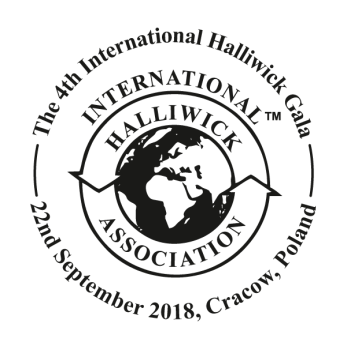 Plan IV Międzynarodowej Gali HalliwickZawody pływackie osób z niepełnosprawnościami21 - 22 września 2018,AWF kampus, Al. Jana Pawła II 78, Kraków, PolskaOrganizatorzy:Stowarzyszenie Pływania i Terapii w Wodzie „Halliwick Polska”International Halliwick Association21 września 2018, piątek21 września 2018, piątek19.30 – 20.30sesja treningowa dla zawodnikówbasen sportowy19.30 – 20.30odprawa liderów reprezentacji wszystkich zgłoszonych państwbudynek pływalniDZIEŃ GALI22 września 2018, sobotaDZIEŃ GALI22 września 2018, sobotaDZIEŃ GALI22 września 2018, sobota6.30 – 8.30śniadaniestołówkabudynek pływalnibudynek pływalnibudynek pływalni9.15 – 9.45rozgrzewka (zawodnicy 1-4 biegów, mały basen)rozgrzewka (zawodnicy 1-4 biegów, mały basen)10.00 – 10.30Ceremonia otwarciaZawodyw międzyczasie przerwa na lunchprzez cały dzień zapewniany jest cateringCeremonia otwarciaZawodyw międzyczasie przerwa na lunchprzez cały dzień zapewniany jest catering10.30 – 16.00Ceremonia otwarciaZawodyw międzyczasie przerwa na lunchprzez cały dzień zapewniany jest cateringCeremonia otwarciaZawodyw międzyczasie przerwa na lunchprzez cały dzień zapewniany jest cateringstołówkastołówkastołówka18.00 – 22.00Uroczysty bankiet z ceremonią medalowąUroczysty bankiet z ceremonią medalową